                SAVEZ MAŽORETKINJA I POM-PON TIMOVA HRVATSKE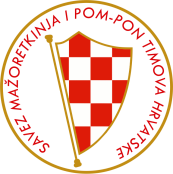             SJEDNICA SAVEZA                   ZAGREB/05.02.2022.                                      PRIJAVNICA                                                                                                                        Potpis odgovorne osobe:U ___________________                                                                          ____________________TIM:GRAD-MJESTO:IME I PREZIME :ADRESA:BROJ MOBITELA:E-MAIL:ODGOVORNA OSOBA:BROJ MOBITELA:E-MAIL: